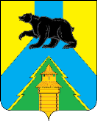 Российская ФедерацияИркутская областьУсть-Удинский районАДМИНИСТРАЦИЯПОСТАНОВЛЕНИЕ« 23 » марта 2023 г.  № 147п. Усть-УдаО внесении изменений в постановление от 03.11.2022 г № 481 «Выдача разрешения на строительство, внесение изменений в разрешение на строительство, в том числе в связи с необходимостью продления срока действия разрешения на строительство».	В связи с необходимостью приведения административного регламента «Выдача разрешения на строительство, внесение изменений в разрешение на строительство, в том числе в связи с необходимостью продления срока действия разрешения на строительство», в соответствии с Федеральным законом от 30.12.2021 N 476-ФЗ "О внесении изменений в отдельные законодательные акты Российской Федерации", вступившим в силу с 01.03.2022 изменена редакция пункта 6 части 7 ст. 51 Градостроительного кодекса РФ и Федеральным законом от 29.12.2022 N 612-ФЗ "О внесении изменений в Градостроительный кодекс Российской Федерации и отдельные законодательные акты Российской Федерации и о признании утратившим силу абзаца второго пункта 2 статьи 16 Федерального закона "О железнодорожном транспорте в Российской Федерации", вступившим в силу с 01 марта 2023 года, руководствуясь статьями 22, 45 Устава РМО «Усть-Удинский район», администрация Усть-Удинского района,ПОСТАНОВЛЯЕТ:1. Внести в административный регламент предоставления муниципальной   услуги «Выдача разрешения на строительство, внесение изменений в разрешение на строительство, в том числе в связи с необходимостью продления срока действия разрешения на строительство», оказываемой отделом строительства, архитектуры и жилищной политики администрации районного муниципального образования «Усть-Удинский район» следующие изменения:1.1. в «подпункт» «и» пункта 2.9 внести изменения, изложив его в следующей редакции: «согласие всех правообладателей объекта капитального строительства в случае реконструкции такого объекта, за исключением указанных в пункте 6.2 настоящей части случаев реконструкции многоквартирного дома, согласие правообладателей всех домов блокированной застройки в одном ряду в случае реконструкции одного из домов блокированной застройки».1.2. в «подпункт» «з», пункта 2.9 внести изменения, изложив его в следующей редакции:«разрешение на отклонение от предельных параметров разрешенного строительства, реконструкции (в случае, если заявителю было предоставлено такое разрешение в соответствии со статьей 40 Градостроительного кодекса Российской Федерации); - согласование архитектурно-градостроительного облика объекта капитального строительства в случае, если такое согласование предусмотрено статьей 40.1 Градостроительного Кодекса».1.3. «подпункт» «м», пункта 2.9 утратил силу с 1.03.2023 г.1.4. в «подпункт» «к», пункта 2.9 внести изменения, изложив его в следующей редакции:«в случае проведения реконструкции государственным (муниципальным) заказчиком, являющимся органом государственной власти (государственным органом), Государственной корпорацией по атомной энергии "Росатом", Государственной корпорацией по космической деятельности "Роскосмос", органом управления государственным внебюджетным фондом или органом местного самоуправления, на объекте капитального строительства государственной (муниципальной) собственности, правообладателем которого является государственное (муниципальное) унитарное предприятие, государственное (муниципальное) бюджетное или автономное учреждение, в отношении которого указанный орган осуществляет соответственно функции и полномочия учредителя или права собственника имущества, - соглашение о проведении такой реконструкции, определяющее в том числе условия и порядок возмещения ущерба, причиненного указанному объекту при осуществлении реконструкции»2. Настоящее постановление вступает в силу с момента его официального опубликования.3. Управлению делами администрации (Толмачева О.С.) опубликовать настоящее постановление в установленном порядке.4. Контроль за исполнением постановления возложить на первого заместителя мэра районного муниципального образования «Усть-Удинский район» А.А. Менга.             Глава администрации района                                                               С.Н. Чемезов.